Чернов Александр АлексеевичExperience:Documents and further information:Documents	Number	Issued	Expiry	Place of IssueSeaman’s Passport	AB300369	06.09.2006	06.09.2011	Port IlyichevskInternational Passport	EM004344	26.03.2007	20.03.2017	OdesaCivil Passport	KM223523	26.04.2004	-	IzmailCertificate of Competency,  Rules -	00016/2007/08	09.01.2007	08.09.2011	OdesaEndorsement to COC, for position -	00016/2007/08	09.01.2007	08.09.2011	OdesaA R P A Certificate				Radar Observation & Plotting				G.M.D.S.S. Certificate				STCW’78/95 – (A-VI/1) – Basic	15027KT	27.09.2006	27.09.2011	KyivAdvanced Fire Fighting (A-VI/3)	6389KT	23.09.2006	23.09.2011	KyivHazardous Cargoes (B-V/4,5)				First aid (medical care) (A-VI/4-1,2)	03972KT	08.09.2006	08.09.2011	KyivProficiency in Survival Craft (A-VI/2)	08116KT	15.10.2006	15.10.2011	KyivOil Tankers Advanced (A-V/I)				Chemical and LPG Tankers (A-V/I)				Medical Fitness Certificate				Ship’s Security Officer				Ship Safety Officer (ISM Code)				Yellow Fever Vaccination	1408cow	10.04.2008	10.04.2008	OdesaPosition applied for: 3rd EngineerDate of birth: 25.03.1986 (age: 31)Citizenship: UkraineResidence permit in Ukraine: NoCountry of residence: UkraineCity of residence: IzmailPermanent address: с.Ларжанка,ул.Котовского 36Contact Tel. No: +38 (096) 832-83-84E-Mail: feyko3@mail.ruU.S. visa: NoE.U. visa: NoUkrainian biometric international passport: Not specifiedDate available from: 16.06.2009English knowledge: GoodMinimum salary: 2200 $ per monthPositionFrom / ToVessel nameVessel typeDWTMEBHPFlagShipownerCrewing3rd Engineer16.04.2008-19.09.2008LS AizenshtatContainer Ship9500B&W6500KingstownUMAKallby shipping3rd Engineer18.07.2007-25.11.2007OCAKDry Cargo3000Shkoda2x700KambodgaDGAVAHIRASAP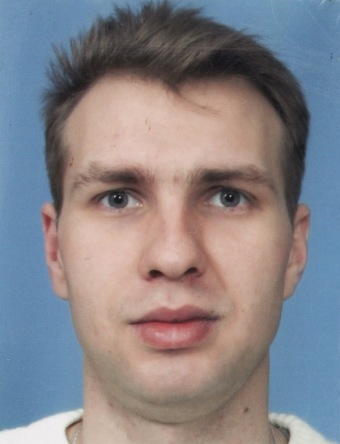 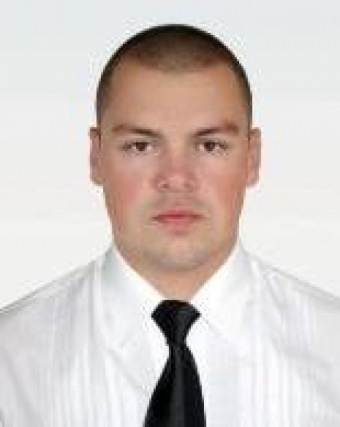 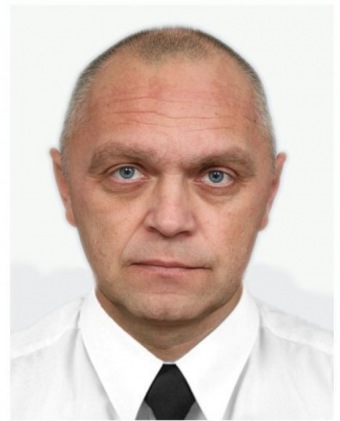 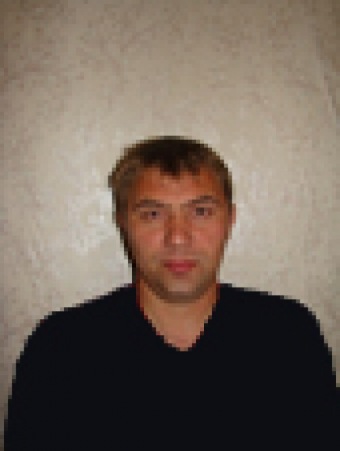 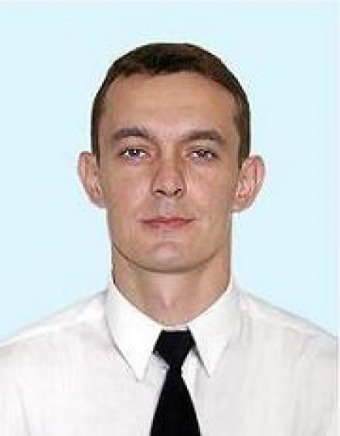 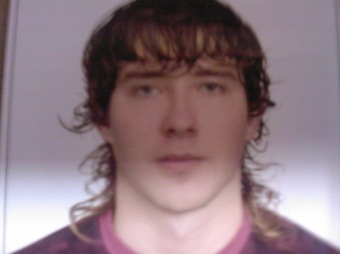 